О компании «Юргинец»Компания «Юргинец» проводит ремонт и сервис грузоподъемной техники. Мы специализируемся на ремонте и поставке запасных частей к различным моделям стреловых кранов, изготовленных на ООО «Юргинский машиностроительный завод». Это весь модельный ряд кранов на базе грузовых автомобилей «Урал», «КАМАЗ», «КрАЗ», а также самоходных кранов на гусеничных тележках и пневмоколесном шасси.У нас в компании работают квалифицированные специалисты, перешедшие к нам с градообразующего предприятия г. Юрга ООО «Юргинский машзавод». Это рабочие и инженеры, продолжающие соблюдать лучшие традиции заводчан, для которых качество работы и соблюдение технологических процессов — это вопрос чести. Это позволяет всем сотрудникам компании «Юргинец» открыто смотреть в глаза своим заказчикам и гордится своими достижениями при виде отремонтированных автокранов, выезжающих через проходную нашего предприятия с логотипом URGA.Компания «Юргинец» является сертифицированным, эксклюзивным предприятием по ремонту стреловых кранов. Высокое качество и своевременное выполнение своих обязательств создало нашему предприятию репутацию ответственного исполнителя. На нашем предприятии мы проводим:сервисное обслуживание, профилактику и ремонт стреловых кранов;диагностику, ремонт и регулировку гидравлической части грузоподъемных машин;диагностику, ремонт и монтаж электрической части грузоподъемной техники;капитальный и текущий ремонт кранов, изготовленных «Юргинским машзаводом»;изготовление и поставку запасных частей к крановому оборудованию;изготовление в наших цехах уникальных деталей стрелового оборудования, зубчатых шестерен и валов по конструкторской и технологической документации завода-изготовителя.Основными приоритетами компании «Юргинец» являются качественное и полное удовлетворение требований заказчиков при ремонте и обеспечение необходимыми запасными частями по низким ценам. Высокая квалификация сотрудников нашей компании и персональный подход дают возможность заказчикам получать качественно отремонтированные краны, соответствующие требованиям безопасной эксплуатации и имеющие гарантию завода.Мы поставляем на рынок запчасти на грузоподъемную технику, произведенную ООО «Юргинский машзавод». Это самоходные краны КС-4372, КС-4372Б, КС-4372В, КС-4871, КС-5871, краны на базе шасси УРАЛ и КАМАЗ, КС-45718, КС-55722, КС-55722-1, КС-55722-2, КС-55722-3, КС-55722А и многие другие.На складе нашей компании вы всегда найдете большой выбор различных запасных частей к кранам «Юрмаш». В каталогах на нашем сайте представлены необходимые узлы и запасные части к грузоподъемной технике. Заказ сделать легко: достаточно зайти в необходимый каталог и выбрать интересующие вас позиции. Для удобства клиентов в каталогах запасных частей указан общий вид узла и его деталировка.Компания «Юргинец» обеспечивает доставку запасных частей и готовой продукции любым удобным для заказчика способом по всем регионам России: автотранспортом, железнодорожным транспортом.Связаться с нами можно по телефону, электронной почте или оставив заявку на сайте. Наши специалисты ответят вам через несколько минут. Мы будем рады предложить вам свои услуги как по ремонту, так и по поставке запасных частей. Для оптовых региональных клиентов готовы рассмотреть возможности поставок запасных частей на взаимовыгодных условиях. Мы работаем для вас и делаем все, чтобы ваши грузоподъемные краны безопасно поднимали грузы, а мы могли гордиться нашей маркой URGA.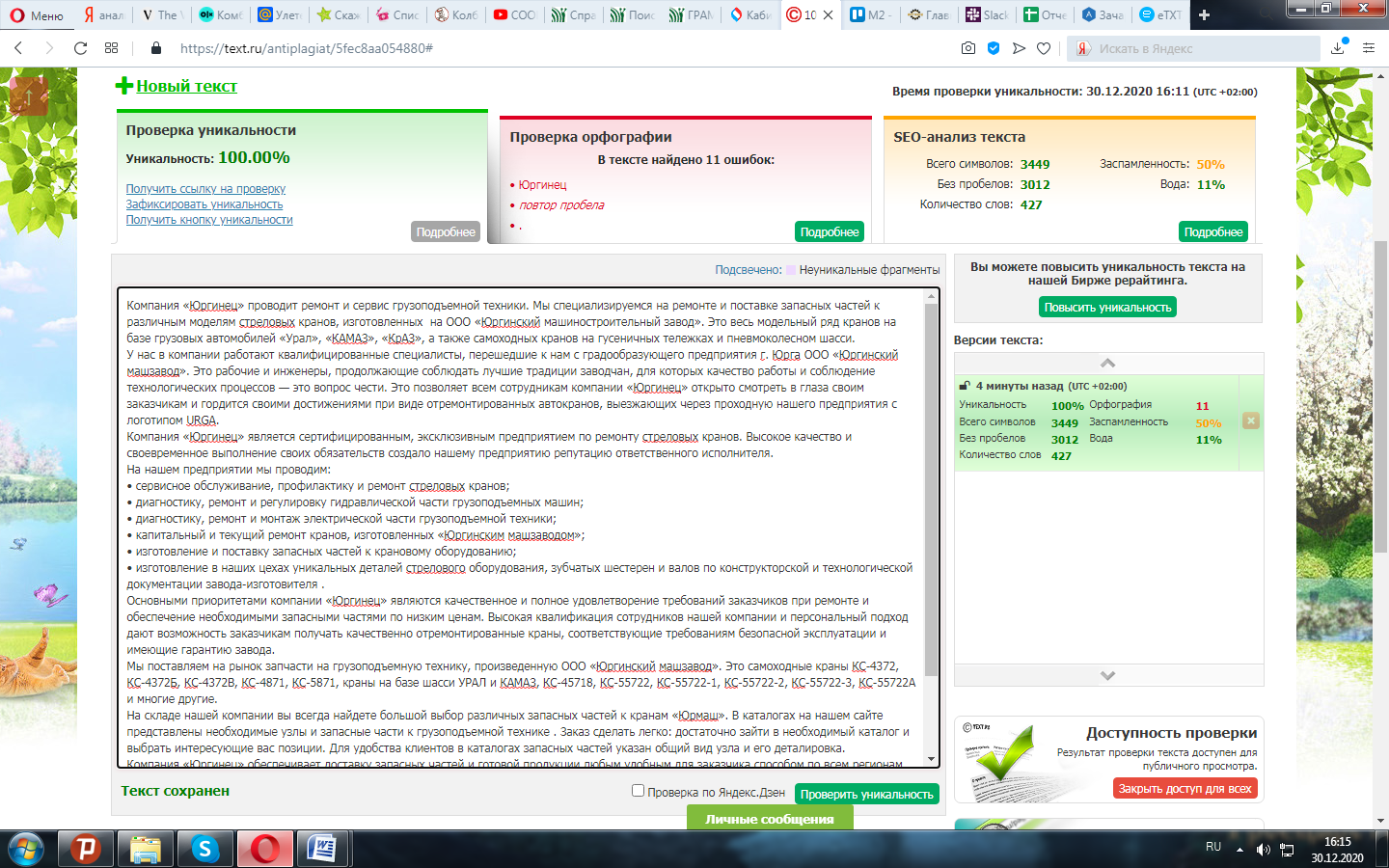 